HIMA sorgt bei Ichthys-LNG-Projekt von INPEX für langfristige Sicherheit(Brühl, 25. Januar 2018)HIMA, führender Anbieter von smarten Safety-Lösungen, hat einen langfristigen Servicevertrag mit dem japanischen Ölkonzern INPEX über die Wartung der sicherheitstechnischen Systeme des Ichthys-LNG-Projekts in Australien unterzeichnet. HIMA ist bereits seit 2009 am Ichthys-LNG-Projekt beteiligt und hat unter anderem die Sicherheitssteuerungen, Systeme für Notabschaltungen (Emergency-Shutdown, ESD), Brand- und Gasschutz (Fire and Gas, F&G) sowie Überdrucksicherheit (HIPPS) geliefert. Im Zuge des Übergangs in die operationelle Phase setzt HIMA die Partnerschaft mit INPEX im Ichthys-LNG-Projekt mit einem langjährigen Servicevertrag fort. HIMA übernimmt die Wartung der Sicherheitssysteme, einschließlich der Lieferung der benötigten Ersatzteile, sowie die Bereitstellung von Dienstleistungen. Dadurch wird gewährleistet, dass die Sicherheitssysteme jederzeit maximal leistungsfähig und zuverlässig laufen. Bei dem von INPEX betriebenen Ichthys-Gasfeld handelt es sich um das größte in Australien entdeckte Vorkommen von flüssigen Kohlenwasserstoffen seit mehr als 50 Jahren. Das LNG-Erschließungsprojekt umfasst sowohl Offshore- als auch Onshore-Anlagen, bestehend aus einer schwimmenden Lager- und Verladeeinheit, einer Offshore Plattform und Onshore-LNG-Anlage, mit der zugehörigen 890 Kilometer langen Untersee-Pipeline. Die Anlage soll in Spitzenzeiten 8,9 Millionen Tonnen LNG sowie 
1,6 Millionen Tonnen LPG pro Jahr fördern, mit Spitzenwerten von bis zu 100.000 Barrel Kondensat pro Tag.Mit Blick auf den jetzt abgeschlossenen Vertrag sagt Friedhelm Best, Vice President HIMA Asia Pacific: „Für HIMA ist die Unterzeichnung dieses langfristigen Servicevertrags ein wichtiger Meilenstein und ein großer Erfolg. Wir freuen uns sehr, die gemeinsame Arbeit an dem von INPEX betriebenen Ichthys-LNG-Projekt in der nächsten Betriebsphase fortzusetzen. Auf uns warten jetzt neue Aufgaben. Wir müssen gewährleisten, dass die Anlage rund um die Uhr sicher und störungsfrei läuft. HIMA trägt darüber hinaus auch zur Cyber-Sicherheit entsprechend den INPEX-Vorgaben bei.“Graham Ison, ‎Operations Principal Instrument and Control Engineer bei INPEX, kommentiert die Zusammenarbeit mit HIMA so: „Mit näher rückender Inbetriebnahme der Anlage haben wir jetzt einen langfristigen Servicevertrag mit HIMA abgeschlossen, der die Wartung der Sicherheitssysteme für das gesamte Ichthys-LNG-Projekt umfasst. Dieser Vertrag hat für uns eine hohe Bedeutung, da wir uns auf einen sicheren, zuverlässigen und effizienten Betrieb verlassen müssen.“Bhushan Sathe, HIMA-Vertriebsleiter für Australien, fasst seine Erfahrungen bei der engen Zusammenarbeit mit dem INPEX-Betriebsteam in Australien so zusammen: „Dies ist für uns erst der Anfang eines Prozesses, der darauf abzielt, den sicheren Betrieb des Ichthys-LNG-Projekts über dessen gesamte zu erwartende Betriebsdauer hinweg zu gewährleisten.“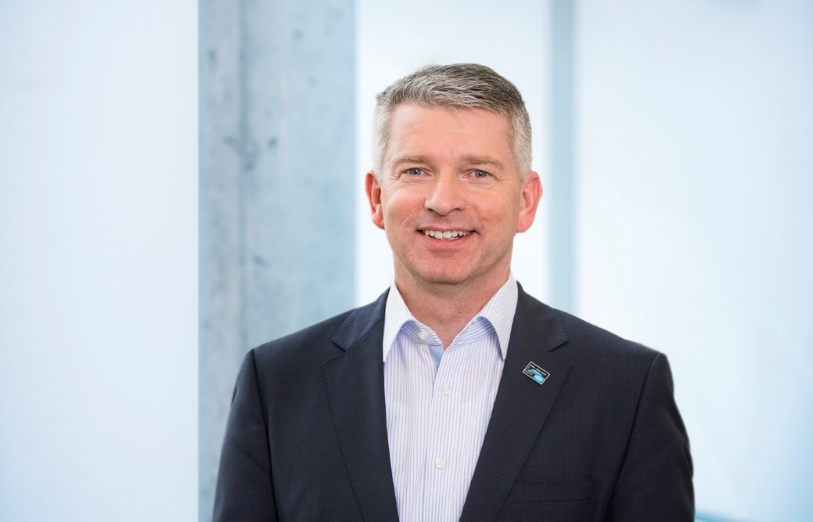 Bild: Friedhelm Best, Vice President HIMA Asia Pacific.Bild © HIMA Paul Hildebrandt GmbHÜber HIMADie HIMA Gruppe ist der weltweit führende unabhängige Anbieter smarter Safety-Lösungen für die Industrie. Mit global mehr als 35.000 Installationen TÜV-zertifizierter Sicherheitssysteme gilt HIMA als Technologieführer der Branche. Die spezialisierten Ingenieure des Unternehmens entwickeln individuelle Lösungen, mit denen Kunden im digitalen Zeitalter die Funktionale Sicherheit erhöhen, Cybersecurity stärken und die Rentabilität ihrer Anlagen und Fabriken steigern. Seit mehr als 45 Jahren gilt HIMA als verlässlicher Partner der weltgrößten Unternehmen der Öl-, Gas-, Chemie- und energieerzeugenden Industrie. Sie alle vertrauen auf Lösungen, Services und Beratungsleistungen von HIMA, stellen so einen unterbrechungsfreien Betrieb ihrer Anlagen sicher und schützen ihre Wirtschaftsgüter, ihre Mitarbeiter und die Umwelt. Zum HIMA-Portfolio gehören smarte Safety-Lösungen, die Daten in geschäftsrelevante Informationen umwandeln und damit zu höherer Sicherheit und Anlagenverfügbarkeit beitragen. Darüber hinaus bietet HIMA umfassende Lösungen für die effiziente Kontrolle und das Monitoring von Turbomaschinen (TMC), Brennern und Kesseln (BMC) und Pipelines (PMC). In der globalen Bahnindustrie sind die CENELEC-zertifizierten SIL 4-Safety-Controller auf COTS-Basis von HIMA führend in puncto Funktionaler und IT-Sicherheit sowie bei der Rentabilität. Das 1908 gegründete Familienunternehmen mit Hauptsitz in Brühl in Deutschland ist heute an mehr als 50 Standorten weltweit vertreten. Rund 800 Mitarbeiter erwirtschaften dabei einen Umsatz von €126 Millionen (2016). Erfahren Sie mehr unter: www.hima.com 